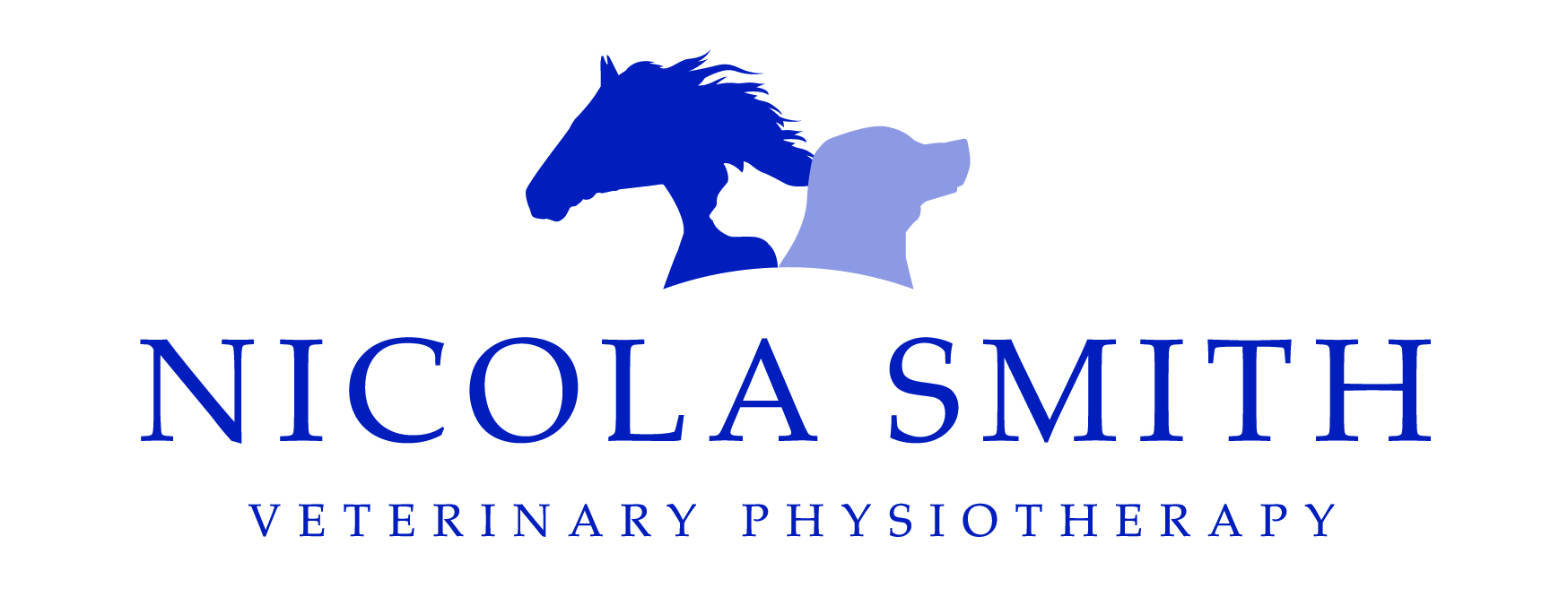 VETERINARY CONSENT FORMClient name: _________________________________________________ Telephone number:__________________________Client Address:_______________________________________________________________________________________________Animal Name: ___________________________ Species:_____________ Breed: _____________ Sex: ______ Age:______ Current Veterinarian: ___________________________________________ Phone:____________________________________Veterinary Practice:_________________________________________________________________________________________This animal is a patient under my care and has received a full medical health check and examination.  It is my opinion that this animal is fit to receive physiotherapy and/or remedial exercise.  I authorise physiotherapy and/or remedial exercise to be carried out by Nicola Smith Dip A Phys, EEBWII, IAAT Veterinary Surgeon Signature:_________________________________________________ Date:_______________________ I wish to be updated on this animal’s progress; After initial session   After discharge  Every 3 months  Other, please specify_____________________By  Email   Post  TelephonePlease return completed form to:Nicola Smith 2 Old Schoolhouse Lane, Houston, Renfrewshire, PA6 7JBOr email to nicolasmithvetphysio@gmail.comVeterinary Diagnosis:What veterinary treatment has/is being given for this condition?Please specify any medication the animal is on:Any Veterinary precautions/contraindications/specialist instructions?